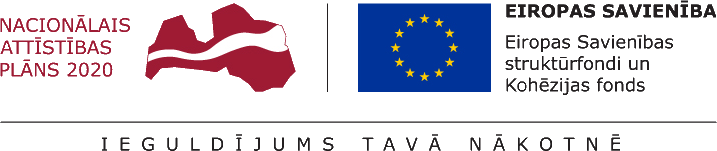 APSTIPRINĀTS:AS ,,Daugavpils satiksme”Iepirkuma komisijas 2018.gada 26.janvārī sēdēIepirkuma komisijas priekšsēdētājs_________________ /Valērijs Šops/IEPIRKUMA PROCEDŪRAS,, Būvuzraudzības pakalpojumi būvprojektam „Daugavpils pilsētas tramvaju līnijas pārbūve posmos Vienības iela - Stacijas iela, 18.Novembra un Ventspils ielu krustojums” ”identifikācijas Nr.ASDS/2018/23/KFNOLIKUMS Daugavpilī, 2018IEPIRKUMA PROCEDŪRAS NOLIKUMA SATURSIepirkuma procedūras  identifikācijas numurs, PasūtītājsIepirkuma procedūras identifikācijas numurs ir ASDS/2018/23/KF.Pasūtītājs:1.3. Iepirkuma  procedūras ,,Būvuzraudzības pakalpojumi būvprojektam „Daugavpils pilsētas tramvaju līnijas pārbūve posmos Vienības iela - Stacijas iela, 18.Novembra un Ventspils ielu krustojums”, identifikācijas Nr.ASDS/2018/23/KF, nolikums (turpmāk – Nolikums) ar visiem pielikumiem ir brīvi pieejams Pasūtītāja mājas lapā internetā www.satiksme.daugavpils.lv, kā arī Daugavpils pilsētas domes mājas lapā www.daugavpils.lv. Ar nolikumu papīra formātā piegādātāji var iepazīties, ierodoties 18.Novembra ielā 183, Daugavpilī, AS ,,Daugavpils satiksme’’, 2.stāvā 1.kab., pirmdienās, otrdienās, trešdienās, ceturtdienās - no plkst. 08:00 līdz 12:00 un no plkst. 12:45 līdz 17:00, un piektdienās – no  plkst.08:00 līdz 12:00  un no plkst. 12:45 līdz plkst. 15:45.1.4. Pasūtītājs nodrošina brīvu un tiešu elektronisko pieeju Iepirkuma procedūras dokumentiem, tai skaitā ar papildus informācijas nosūtīšanu Ieinteresētajiem piegādātājam, kas uzdevis jautājumus, ievieto šo informāciju mājas lapā, internetā, kurā ir pieejami iepirkuma procedūras dokumenti, norādot arī uzdoto jautājumu. Iepirkuma procedūras dokumenti tiek publicēti Pasūtītāja mājas lapā internetā www.satiksme.daugavpils.lv un Daugavpils pilsētas domes mājas lapā www.daugavpils.lv. Piegādātāja pienākums ir pastāvīgi sekot mājas lapā publicētajai informācijai un ņemt vērā to, sagatavojot  savu piedāvājumu. 1.5.Pasūtītājs veic iepirkumu saskaņā ar 08.05.2017. Iepirkumu vadlīnijām sabiedrisko pakalpojumu sniedzējiem (turpmāk – vadlīnijas) .Iepirkuma priekšmets, līguma izpildes laiks un vietaIepirkuma priekšmets ir Būvuzraudzības pakalpojumu sniegšana būvprojektam „Daugavpils pilsētas tramvaju līnijas pārbūve posmos Vienības iela - Stacijas iela, 18.Novembra un Ventspils ielu krustojums” atbilstoši tehniskās specifikācijas prasībām (Nolikuma Pielikums Nr.3) un ņemot vērā Nolikuma pielikumu Nr.6 ,,Darba daudzumu saraksti”.Iepirkuma priekšmets nav sadalīts daļās. Līgumu izpildes termiņš: atbilstoši būvuzņēmēja līguma izpildes termiņam 15 (piecpadsmit) mēneši.Līguma izpildes vieta - Daugavpils, Latvija.Piedāvājuma iesniegšanas un atvēršanas vieta, datums, laiks, kārtība un derīguma termiņšIeinteresētie piegādātāji piedāvājumus var iesniegt ,,Daugavpils satiksme”, 18.Novembra ielā 183, Daugavpilī,  2.stāva 1.kab, darbadienās no plkst. 08:00 līdz 12:00 un no plkst. 12:45 līdz 17:00, un piektdienās –no  plkst.08:00 līdz 12:00  un no plkst. 12:45 līdz plkst. 15:45., bet ne vēlāk kā līdz 2018.gada 16.februārim, plkst.10:00, iesniedzot personīgi vai piegādājot ar kurjerpastu. Piedāvājumi, kas iesniegti pēc minētā termiņa, neatvērti un nereģistrēti tiks atdoti atpakaļ iesniedzējiem. Piedāvājumi tiks atvērti tūlīt pēc piedāvājumu iesniegšanas termiņa beigām atklātā sanāksmē AS ,,Daugavpils satiksme”, 18.Novembra ielā 183, Daugavpilī,  2.stāvā, 2.kabinetā.Piedāvājumu atvēršanā var piedalīties visas ieinteresētās personas. Piedāvājumus atver to iesniegšanas secībā, nosaucot pretendentu, piedāvājuma iesniegšanas laiku, piedāvāto cenu un citas ziņas, kas raksturo piedāvājumu.Pretendentu iesniegtie piedāvājumi ir derīgi un saistoši pretendentiem līdz iepirkuma līguma noslēgšanai - vismaz 120 (viens simts divdesmit)  kalendārās dienas, skaitot no Nolikuma 3.1.punktā noteiktās piedāvājumu atvēršanas dienas.Ja objektīvu iemeslu dēļ iepirkuma līgumu nevar noslēgt noteiktajā termiņā, Pasūtītājs rakstiski var pieprasīt piedāvājuma derīguma termiņa pagarināšanu. Piedāvājuma nodrošinājums.Iesniedzot piedāvājumu, Pretendents iesniedz piedāvājuma nodrošinājumu. Piedāvājuma nodrošinājuma apmērs ir 2210.00 EUR (divi tūkstoši divi simti desmit euro).Piedāvājuma nodrošinājumam jāiesniedz bankas galvojums vai apdrošināšanas polise, vai iemaksājot naudas summu AS ,,Daugavpils satiksme’’ norēķinu kontā LV86NDEA0000082016481, Nordea Bank AB Latvijas filiāle, Kods NDEALV2X ar atzīmi – piedāvājuma nodrošinājums iepirkuma  procedūrā  ,,Būvuzraudzības pakalpojumi būvprojektam „Daugavpils pilsētas tramvaju līnijas pārbūve posmos Vienības iela - Stacijas iela, 18.Novembra un Ventspils ielu krustojums”, identifikācijas Nr.ASDS/2018/23/KF. Piedāvājuma nodrošinājuma kopiju iešuj piedāvājumā, bet oriģinālu iesniedz neiešūtu kopējā piedāvājumā. Ja Pretendents iemaksā nodrošinājumu, maksājuma uzdevuma apliecinātu kopiju iešuj piedāvājumā. Ja pretendents kā piedāvājuma nodrošinājumu iesniedz apdrošināšanas polisi, tad piedāvājumam jāpievieno bankas apstiprināts polises apmaksu (prēmijas samaksu) apliecinoša dokumenta oriģināls.Ja Pretendents ir piegādātāju apvienība vai personālsabiedrība, tad piedāvājuma nodrošinājumam jābūt noformētam tā, ka tas attiecas uz visiem Pretendenta dalībniekiem (Pretendenta nosaukumam piedāvājuma nodrošinājuma dokumentā jābūt tādam pašam kā Pretendenta nosaukumam piedāvājumā).Piedāvājuma nodrošinājums ir spēkā līdz īsākajam no šādiem termiņiem: 4.5.1.   nolikumā noteiktajā piedāvājuma nodrošinājuma spēkā esības minimālajā termiņā;4.5.2.   ja Pasūtītājs atzīst kādu Pretendentu par uzvarējušu iepirkuma procedūrā, līdz dienai, kad izraudzītais Pretendents iesniedz līguma saistību izpildes nodrošinājumu. Līguma saistību izpildes nodrošinājums ir Pasūtītāja un Izraudzīta Pretendenta noslēgtajā līgumā paredzētais saistību pastiprinājums;4.5.3.  līdz līguma noslēgšanai.Nepieciešamības gadījumā Pasūtītājs var pieprasīt, lai Pretendenti pagarina piedāvājuma spēkā esamības termiņu. Pieprasījums un Pretendentu atbildes noformējamas rakstiski. Pretendentam, kurš piekrīt šai prasībai, nav atļauts izmainīt savu piedāvājumu. Kopējais pieprasītais piedāvājuma spēka esamības termiņš nevar pārsniegt sešus mēnešus, skaitot no piedāvājumu atvēršanas dienas.Nodrošinājuma devējs izmaksā Pasūtītājam piedāvājuma nodrošinājuma summu, ja:Pretendents atsauc savu piedāvājumu, kamēr ir spēkā piedāvājuma nodrošinājums;  Izraudzītais Pretendents noteiktajā termiņā nav iesniedzis Pasūtītājam iepirkuma procedūras dokumentos un iepirkuma līgumā paredzēto līguma nodrošinājumu; Izraudzītais Pretendents neparaksta iepirkuma līgumu Pasūtītāja noteiktajā termiņā.Nodrošinājuma devējs apņemas apmaksāt Pasūtītājam piedāvājuma nodrošinājumu pēc Pasūtītāja pirmā pieprasījuma, ja Pasūtītājs savā pieprasījumā paziņos, ka pieprasītā summa pienākas sakarā ar vienu vai visiem iepriekš minētajiem gadījumiem, aprakstot notikušo gadījumu vai gadījumus. Pretendentam, kurš iesniedzis piedāvājumu, un klāt nav pievienojis piedāvājuma nodrošinājumu, tiks atzīts par iepirkuma prasībām neatbilstošu un netiks izskatīts.Pretendentiem, kas nav atzīti par iepirkuma Uzvarētāju, tiek atgriezts piedāvājuma nodrošinājums pēc līguma noslēgšanas ar iepirkuma Uzvarētāju, ja nav iestājušies nolikuma 4.5.1. vai 4.5.2. punktā minētie apstākļi. Attiecībā uz pretendentu, kuram piešķirtas iepirkuma līguma slēgšanas tiesības, piedāvājuma nodrošinājums ir spēkā līdz dienai, kad šī persona iesniedz līgumsaistību izpildes nodrošinājumu.Bankas garantijai jāatbilst šādiem noteikumiem:4.7.4.1. garantijas devējam jāapņemas samaksāt Pasūtītājam garantijas summu Nolikumā noteiktajos gadījumos;4.7.4.2. garantijai jābūt spēkā Nolikumā noteiktajā termiņā;4.7.4.3. garantijai jābūt no Pretendenta puses neatsaucamai;4.7.4.4. Pasūtītājam nav jāpieprasa garantijas summa no Pretendenta pirms prasības iesniegšanas garantijas devējam.4.7.4.5. prasības un strīdi, kas saistīti ar šo garantiju, izskatāmi Latvijas Republikas tiesā saskaņā ar Latvijas Republikas normatīvajiem tiesību aktiem.4.7.5.  Apdrošināšanas polisei jāatbilst šādiem noteikumiem:4.7.5.1. apdrošinātājam jāapņemas samaksāt Pasūtītājam piedāvājuma nodrošinājuma summu Nolikumā noteiktajos gadījumos;4.7.5.2. apdrošināšanas polisei jābūt spēkā Nolikumā noteiktajā termiņā un izpildāmai no piedāvājuma atvēršanas brīža, t.i., apdrošināšanas prēmijai jābūt samaksātai uz piedāvājuma iesniegšanas brīdi, ko pierāda samaksu apliecinošais dokuments;4.7.5.3. polisei jābūt no Pretendenta puses neatsaucamai;4.7.5.4. Pasūtītājam nav jāpieprasa piedāvājuma nodrošinājuma summa no Pretendenta pirms prasības iesniegšanas apdrošinātājam;4.7.5.5. prasības un strīdi, kas saistīti ar šo apdrošināšanas polisi, izskatāmi Latvijas Republikas tiesā saskaņā ar Latvijas Republikas normatīvajiem tiesību aktiem.Piedāvājuma noformējums.Piedāvājumā jāiekļauj dokumenti šādā secībā:titullapa ar nosaukumu ,,Būvuzraudzības pakalpojumi būvprojektam „Daugavpils pilsētas tramvaju līnijas pārbūve posmos Vienības iela - Stacijas iela, 18.Novembra un Ventspils ielu krustojums”, identifikācijas Nr.ASDS/2018/23/KF, kā arī Pretendenta nosaukums un juridiskā adrese, satura rādītājs ar lapu numerāciju,piedāvājuma nodrošinājums atbilstoši šī Nolikuma  4.punkta prasībām, aizpildīts un parakstīts finanšu piedāvājums atbilstoši Nolikuma 9.punktam un Nolikuma Pielikumam Nr.4,atlases dokumenti atbilstoši Nolikuma 7.punktam un Nolikuma Pielikumam Nr.2;aizpildīts un parakstīts tehniskais piedāvājums atbilstoši Nolikuma 8.punktam.Visa Nolikumā noteiktā informācija Pretendentam jāiesniedz rakstiski un atbilstoši Nolikumam pievienotajiem pielikumiem.Piedāvājums jāsagatavo latviešu valodā, datorrakstā, tam jābūt skaidri salasāmam, bez labojumiem un dzēsumiem. Pretendenta piedāvājuma nodrošinājumu, atlases dokumentus, tehnisko  un finanšu piedāvājumu  var iesniegt arī citā valodā, ja tiem ir pievienots tulkojums latviešu valodā saskaņā ar 2000.gada 22.augusta MK noteikumu Nr.291 „Kārtība, kādā apliecināmi dokumentu tulkojumi valsts valodā” prasībām. Par dokumentu tulkojuma atbilstību oriģinālam atbild Pretendents.Piedāvājumā drīkst iesniegt dokumentu oriģinālus vai to atvasinājumus. Piedāvājumā vai pēc iepirkuma komisijas pieprasījuma drīkst iesniegt tikai tādus dokumentu oriģinālus, kuriem ir juridisks spēks. Lai dokuments iegūtu juridisku spēku, tam jābūt izdotam un noformētam atbilstoši Dokumentu juridiskā spēka likumam, bet ārvalstī izsniegtam publiskam dokumentam jābūt noformētam vai legalizētam atbilstoši Dokumentu legalizācijas likuma prasībām.Piedāvājums jāiesniedz ar cauršūtām un sanumurētām lapām, ar papīra uzlīmi, kas nostiprina auklu. Uz papīra uzlīmes izvieto apliecinājuma tekstu ,,Sanumurētas un cauršūtās [caurauklotas] x (xx) lapas’’, kur zīmes ,,x’’ vietā norāda ar cipariem, bet zīmes ,,xx’’ vietā – ar vārdiem rakstītu atbilstošu lapu skaitu. Minēto apliecinājuma tekstu ar parakstu apliecina tā persona, kura sanumurēja un cauršuva (cauraukloja) dokumenta atsavinājuma lapas (parakstā iekļauj attiecīgās personas personisko parakstu, tā atšifrējumu un ziņas, kas ļauj nepārprotami identificēt šo personu), kā arī norāda datumu, kad izdarīts apliecinājums. Pretendents ir tiesīgs visu iesniegto dokumentu atvasinājums un tulkojumu pareizību apliecināt ar vienu apliecinājumu, bet tikai tādā gadījumā, ja piedāvājums ir sagatavots atbilstoši nolikuma 5.5.punkta prasībām.  Piedāvājums jāparaksta personai, kura likumiski pārstāv Pretendentu, vai ir pilnvarota pārstāvēt Pretendentu šajā iepirkuma procedūrā. Pretendentam jāiesniedz 1 (viens) piedāvājuma oriģināls un 1 (viena) kopija, katrs savā iesējumā. Uz oriģināla iesējuma pirmās lapas augšējā labajā stūrī ar lielajiem burtiem jābūt norādei "ORIĢINĀLS", uz kopijas iesējuma pirmās lapas augšējā labajā stūrī ar lielajiem burtiem jābūt norādei "KOPIJA". Apliecinājuma uzrakstā norāda ar lielajiem burtiem rakstītus atbilstošus vārdus "KOPIJA PAREIZA", dokumenta atvasinājuma apliecinātājas personas pilnu amata nosaukumu (ievērot arī pilnu organizācijas nosaukumu), personisko parakstu un tā atšifrējumu, apliecinājuma vietas nosaukumu, apliecinājuma datumu.Iesējumam jābūt iepakotam vienā pakā ar norādi:  AS ,,Daugavpils satiksme” , 18.Novembra ielā 183, Daugavpilī, LV-5417, piedāvājums iepirkumam ,,Būvuzraudzības pakalpojumi būvprojektam „Daugavpils pilsētas tramvaju līnijas pārbūve posmos Vienības iela - Stacijas iela, 18.Novembra un Ventspils ielu krustojums”, identifikācijas Nr.ASDS/2018/23/KF, neatvērt līdz 2018.gada 16.februārim, plkst.10:00, Pretendenta nosaukums, adrese, tālrunis.Piedāvājuma grozījumi vai paziņojums par piedāvājuma atsaukšanu jāiesaiņo, jānoformē un jāiesniedz tāpat kā piedāvājums, attiecīgi norādot „Piedāvājuma grozījumi” vai „Piedāvājuma atsaukums’’.Tie piedāvājumi, kas iepirkumam tiks iesniegti pēc noteiktā termiņa, netiks pieņemti vai bez atvēršanas un reģistrēšanas tiks nodoti vai nosūtīti atpakaļ iesniedzējam. Pretendentu izslēgšanas nosacījumi  Pasūtītājs izslēdz pretendentu no dalības iepirkuma procedūrā šādos gadījumos, ja:ir konstatēts, ka pretendentam piedāvājumu iesniegšanas termiņa pēdējā dienā vai dienā, kad pieņemts lēmums par iespējamu iepirkuma līguma slēgšanas tiesību piešķiršanu, Latvijā vai valstī, kurā tas reģistrēts vai kurā atrodas tā pastāvīgā dzīvesvieta, ir nodokļu parādi (tai skaitā valsts sociālās apdrošināšanas obligāto iemaksu parādi), kas kopsummā kādā no valstīm pārsniedz 150 euro. Attiecībā uz Latvijā reģistrētiem un pastāvīgi dzīvojošiem pretendentiem sabiedrisko pakalpojumu sniedzējs ņem vērā informāciju, kas ievietota Ministru kabineta noteiktajā informācijas sistēmā Valsts ieņēmumu dienesta publiskās nodokļu parādnieku datubāzes administrēšanas sistēmas pēdējās datu aktualizācijas datumā;ir pasludināts pretendenta maksātnespējas process, apturēta kandidāta vai pretendenta saimnieciskā darbība vai kandidāts vai pretendents tiek likvidēts.Pasūtītājs 6.1.punktā izslēgšanas noteikumus pārbauda publiskajās datu bāzēs. Gadījumā, ja Pasūtītājs publiskajās datu bāzēs nevar iegūt 6.1.p. informāciju par pretendentu, tad Pasūtītājs pieprasa, lai pretendents 10 (desmit) dienu laikā iesniedz atbilstošas izziņas.  6.1.4. Pretendentam,  ja tas ir reģistrēts ārvalstī vai ārvalstī ir tā pastāvīgā dzīvesvieta jāiesniedz: ārvalsts kompetentas institūcijas izdotu izziņu, kas apliecina, ka pretendentam, nav pasludināts pretendenta maksātnespējas process, apturēta pretendenta saimnieciskā darbība vai pretendents tiek likvidēts; ārvalsts kompetentas institūcijas izdotu izziņu, kas apliecina, ka pretendentam, ja tas ir reģistrēts ārvalstī vai ārvalstī ir tā pastāvīgā dzīvesvieta, attiecīgajā ārvalstī nav nodokļu parādu, tajā skaitā valsts sociālās apdrošināšanas obligāto iemaksu parādu, kas kopsummā pārsniedz 150 euro.6.2.     Ja pretendents vai personālsabiedrības biedrs (ja pretendents ir personālsabiedrība) atbilst šā nolikumā 6.1.2.p., 6.1.4.1.p minētajam izslēgšanas gadījumam, pretendents norāda to piedāvājumā un, ja tiek atzīts par tādu, kuram būtu piešķiramas līguma slēgšanas tiesības, iesniedz skaidrojumu un pierādījumus par nodarītā kaitējuma atlīdzināšanu vai noslēgto vienošanos par nodarītā kaitējuma atlīdzināšanu, sadarbošanos ar izmeklēšanas iestādēm un veiktajiem tehniskajiem, organizatoriskajiem vai personālvadības pasākumiem, lai pierādītu savu uzticamību un novērstu tādu pašu un līdzīgu gadījumu atkārtošanos nākotnē.6.3.   Ja pretendents neiesniedz skaidrojumu un pierādījumus, pasūtītājs izslēdz pretendentu no dalības iepirkuma procedūrā kā atbilstošu šā nolikuma  6.1.2.., 6.1.4.1.p punktā minētajam izslēgšanas gadījumam.6.4.  Pasūtītājs  izvērtē  pretendenta  vai personālsabiedrības biedra (ja pretendents ir personālsabiedrība) veiktos pasākumus un to pierādījumus, ņemot vērā noziedzīga nodarījuma vai pārkāpuma smagumu un konkrētos apstākļus. Pasūtītājs var prasīt attiecīgā noziedzīgā nodarījuma vai pārkāpuma jomā kompetentajai institūcijai atzinumu par pretendenta veikto pasākumu pietiekamību uzticamības atjaunošanai un tādu pašu un līdzīgu gadījumu novēršanai nākotnē. Atzinumu nepieprasa, ja pasūtītājam ir pieejams vai pretendents ir iesniedzis attiecīgā noziedzīgā nodarījuma vai pārkāpuma jomā kompetentās institūcijas atzinumu par konkrētā pretendenta veikto pasākumu pietiekamību uzticamības atjaunošanai un tādu pašu un līdzīgu gadījumu novēršanai nākotnē.6.5.    Ja Pasūtītājs veiktos pasākumus uzskata par pietiekamiem uzticamības atjaunošanai un tādu pašu un līdzīgu gadījumu novēršanai nākotnē, tas pieņem lēmumu neizslēgt attiecīgo pretendentu no dalības iepirkuma procedūrā. Ja veiktie pasākumi ir nepietiekami, pasūtītājs pieņem lēmumu izslēgt pretendentu no turpmākās dalības iepirkuma procedūrā.6.6.     Pasūtītājs  pieņem  pretendenta, katra piegādātāju apvienības dalībnieka, katras personas, uz kuras iespējām pretendents balstās, lai apliecinātu, ka tā kvalifikācija atbilst paziņojumā par līgumu vai iepirkuma procedūras dokumentos noteiktajām prasībām, kā arī katra  norādīta apakšuzņēmēja, kura veicamo būvdarbu vai sniedzamo pakalpojumu vērtība ir vismaz 10% no pakalpojumu līguma vērtības  iesniegtais  Eiropas  vienotais iepirkuma procedūras dokuments, vērtējot tā saturu tiktāl, ciktāl tas nepieciešams, lai apliecinātu saskaņā ar nolikuma nosacījumiem  izvirzītās kvalifikācijas prasības un izslēgšanas noteikumus.   Šis dokuments ir pieejams aizpildīšanai - Eiropas vienotais iepirkuma dokuments pieejams Eiropas Komisijas mājaslapā: https://ec.europa.eu/growth/tools-databases/espd, kā arī word formātā Iepirkumu uzraudzības biroja mājaslapā.’’Atlases dokumenti Pretendentam jāiesniedz :7.1.     Latvijas Republikas Uzņēmumu reģistra vai līdzvērtīgas iestādes citā valstī izsniegta izziņas  kopija (pēc nepieciešamības Pasūtītājs it tiesīgs pieprasīt uzradīt oriģinālu vai iesniegt apliecinātu kopiju) par pretendenta paraksta tiesībām parakstīt iesniegto piedāvājumu un slēgt iepirkuma līgumu.7.2.      Rakstiska pilnvaras kopija (pēc nepieciešamības Pasūtītājs it tiesīgs pieprasīt uzradīt oriģinālu vai iesniegt apliecinātu kopiju) piedāvājumu parakstījušai personai uzņemties saistības pretendenta vārdā, ja piedāvājumu ir parakstījusi persona, kurai nav Latvijas Republikas Uzņēmumu reģistra vai līdzvērtīgas iestādes citā valstī izsniegta izziņa par pretendenta paraksta tiesībām.7.3.    Pretendenta   izziņa,    ka  Pretendenta  vidējais    finanšu  neto   apgrozījums   būvdarbu būvuzraudzībā/uzraudzībā iepriekšējos 3 (trīs) gados (2014., 2015., 2016. un līdz piedāvājuma iesniegšanas dienai)  ir vismaz  205 000,00 EUR apmērā. Ja pretendenta saimnieciskā darbība ir mazāka par 3 (trim) gadiem, šajā Nolikuma punktā minētā prasība attiecas uz vidējo finanšu neto apgrozījumu būvdarbu būvuzraudzībā/uzraudzībā iepriekšējos 2 (divos) gados vai Pretendenta nostrādāto laiku.7.4.  Pretendentam ir stabili finanšu un saimnieciskās darbības rādītāji, kurus, piemērojot vispārpieņemtos finanšu analīzes paņēmienus, kā arī pamatojoties uz pēdējā auditētā (ja normatīvie akti to paredz) un apstiprinātā gada pārskata rezultātiem, raksturo:likviditātes koeficients: apgrozāmie līdzekļi/īstermiņa saistības ≥1;pozitīvs pašu kapitāls.Ja Pretendents ir piegādātāju apvienība  tad piegādātāju apvienības dalībniekiem  finanšu un saimnieciskās darbības rādītājiem jāatbilst 7.3. punktā un 7.4. punktā minētajām prasībām. Iepriekš minētas prasības var apliecināt jebkurš personu apvienības dalībnieks vai vairāki dalībnieki kopā. Pretendenta (ja Pretendents ir piegādātāju apvienība, tad izziņa ir jāiesniedz par piegādātāju apvienības dalībnieka finanšu un saimnieciskās darbības rādītājiem) apliecināta  par likviditāti un pašu kapitālu, ka arī jāiesniedz iepriekšējā finanšu gada bilances aktīva un pasīva lapu kopijas.7.5.1 Ja Pretendents balstās uz citu personu iespējām, lai apliecinātu savu atbilstību kvalifikācijas prasībām, t.i. -   pretendents var balstīties uz citu uzņēmēju iespējām, tajā skaitā, lai pierādītu atbilstību nolikumā izvirzītajām kvalifikācijas prasībām, ja tas ir nepieciešams konkrētā līguma izpildei, neatkarīgi no savstarpējo attiecību tiesiskā rakstura, Pretendents pierāda Pasūtītājam, ka viņa rīcībā būs nepieciešamie resursi, iesniedzot šo uzņēmēju apliecinājumu vai vienošanos ar pretendentu par nepieciešamo resursu nodošanu pretendenta rīcībā un sadarbību iepirkuma līguma izpildei, ja iepirkuma rezultātā iepirkuma līguma slēgšanas tiesības tiktu piešķirtas Pretendentam.     Pretendenta rakstisks apliecinājums par piekrišanu:saskaņā ar Ministru kabineta 19.08.2014. noteikumiem Nr.502 „Noteikumi par būvspeciālistu un būvdarbu veicēju civiltiesiskās atbildības obligāto apdrošināšanu” visā Līguma darbības laikā un garantijas laikā nodrošināt spēkā esošu būvspeciālistu darbības civiltiesiskās atbildības apdrošināšanas polisi 10 % (desmit procentu) apmērā no piedāvājuma līgumcenas par iespējamiem trešajām personām nodarītajiem zaudējumiem gan kā kaitējums trešās personas veselībai vai dzīvībai, vai īpašuma bojājums, kā arī trešās personas tiešais finansiālais zaudējums (šāds apliecinājums nav vajadzīgs, ja Pretendents iesniedz atbilstošu civiltiesiskās atbildības apdrošināšanas polisi). Izraudzītajam Pretendentam būs jāiesniedz polises 10 (desmit) darba dienu laikā pēc iepirkuma līguma noslēgšanas;iesniegt Pasūtītājam līguma saistību izpildes garantijas oriģinālu 5 % apmērā no piedāvātās līgumcenas, ko izsniegusi Latvijas Republikā vai citā Eiropas Savienības vai Eiropas Ekonomiskās zonas dalībvalstī reģistrēta banka, tās filiāle vai ārvalsts bankas filiāle vai apdrošināšanas sabiedrība vai ārvalsts apdrošināšanas filiāle, kas Latvijas Republikas normatīvajos tiesību aktos noteiktajā kārtībā ir uzsākusi pakalpojumu sniegšanu Latvijas Republikas teritorijā , ne vēlāk ka 10 (desmit) darba dienu laikā  pēc iepirkuma līguma noslēgšanas. Pretendenta pieredzes saraksts un dokumenti (atbilstoši Nolikuma Pielikums Nr.2 ,,Kvalifikācija” prasībām), par to, ka Pretendents ģenerāluzņēmēja statusā iepriekšējo 5 (piecu) kalendāro gadu laikā (2013., 2014., 2015., 2016., 2017.un 2018.gadā līdz piedāvājumu iesniegšanas termiņa beigām)  (uzņēmumi, kas dibināti vēlāk norāda par nostrādāto periodu) jābūt pozitīvai darba pieredzei vismaz 2 (divus) tramvaja vai dzelzceļa infrastruktūras izbūves vai pārbūves objektu būvuzraudzībā/uzraudzībā, kur:Vismaz vienā objektā izbūves vai pārbūves darbu vērtība, neieskaitot PVN, ir vismaz 4 000 000 EUR (četri miljoni euro), t.sk. vismaz viens objekts tramvaju vai dzelzceļa sliežu ceļu infrastruktūras pārbūves vai jaunbūves darbu būvuzraudzībā/uzraudzībā; vismaz vienā objektā izbūvēto vai pārbūvēto tramvaju vai dzelzceļa sliežu ceļu kopgarums ir ne mazāks par 2 km;vismaz vienā objektā izbūvēto vai pārbūvēto tramvaju vai dzelzceļa kontakttīklu kopgarums ir ne mazāks par 1 km;vismaz  vienā objektā izbūvēto vai pārbūvēto ūdensvada, kanalizācijas un lietus kanalizācijas tīklu kopgarums ir ne mazāks par 300 m;Vismaz 1 (vienā) objektā izbūvētas 1 gab. tramvaju vai dzelzceļa sliežu ceļu automātiskās pārmijas.Pretendenta, uzrādīto apakšuzņēmēju un iesaistīto speciālistu sarakstu (atbilstoši Nolikuma Pielikums Nr.2 ,,Kvalifikācija”) par katru iepirkuma daļu atsevišķi, CV un viņu profesionālo kompetenci apliecinošo dokumentu (sertifikātu) kopijas, kas saskaņā ar spēkā esošajiem normatīviem aktiem nepieciešamas būvuzraudzības pakalpojuma sniegšanai:Atbildīgo būvuzraugu, kuram ir sertifikāts tramvaju sliežu vai  dzelzceļa sliežu ceļu būvdarbu būvuzraudzībai un, kurš iepriekšējo 5 (piecu) kalendāro gadu laikā (2013., 2014., 2015., 2016., 2017. un 2018.gadā līdz piedāvājumu iesniegšanas termiņa beigām) kā atbildīgais būvuzraugs  ir vadījis vismaz 2 (divus) tramvaja vai dzelzceļa infrastruktūras izbūves vai pārbūves darbu uzraudzības objektus, kur:vismaz 1 (vienā) objektā veikta tramvaju vai dzelzceļa kontakttīkla  izbūve vai pārbūve; lai apliecinātu atbildīgā būvuzrauga pieredzi, Pretendentam ir jāiesniedz būvatļaujas saņemšanai būvvaldē iesniegtais sertificēta būvuzrauga saistību raksts, vai pasūtītāja atsauksme par to, ka būvuzraudzības darbi ir veikti kvalitatīvi un termiņos vai cits dokuments, kas apliecinātu, ka piedāvātais speciālists minētajā objektā ir bijis atbildīgais būvuzraugs.Sertificēts sliežu ceļu būvuzraugs,  kurš iepriekšējo 5 (piecu) kalendāro gadu laikā (2013., 2014., 2015., 2016., 2017. un 2018.gadā līdz piedāvājumu iesniegšanas termiņa beigām) ir vismaz 2 (divos) tramvaja vai dzelzceļa infrastruktūras objektos veicis sliežu ceļu būvdarbu būvuzraudzību, kur:katrā objektā uzraudzīto darbu vērtība, neieskaitot PVN, ir vismaz 1 000 000 EUR (viens mljons euro), t.sk. vismaz viens objekts tramvaju vai dzelzceļa sliežu ceļu infrastruktūras pārbūves vai jaunbūves darbu būvuzraudzībā/uzraudzībā;   vismaz vienā objektā izbūvēto vai pārbūvēto tramvaju sliežu ceļu kopējais garums ir ne mazāks par 2 km;vismaz 1 (vienā) objektā izbūvētas 1 gab. tramvaju vai dzelzceļa sliežu ceļu automātiskās pārmijas.Sertificēts ceļu būvuzraugs, kuram pēdējo 5 (piecu) kalendāro gadu laikā (2013., 2014., 2015., 2016., 2017. un 2018.gadā līdz piedāvājumu iesniegšanas termiņa beigām) ir pieredze vismaz 2 (divu) pilsētas ielu (Ielas un ceļi pilsētās un apdzīvotās vietās) izbūves vai pārbūves objektu būvdarbu būvuzraudzībā, kur:vismaz 1 (viens) objekts realizēts tramvaja vai dzelzceļa infrastruktūras izbūves vai pārbūves objekta ietvaros.Sertificēts ūdensapgādes un kanalizācijas sistēmu būvdarbu būvuzraugs, kuram iepriekšējo 5 (piecu) kalendāro gadu laikā (2013., 2014., 2015., 2016., 2017. un 2018.gadā ir pieredze  kā ūdensapgādes un kanalizācijas sistēmu būvdarbu būvuzraugam vismaz  1 (vienā) objektā, kurā izbūvēto vai pārbūvēto ūdensvada, kanalizācijas un lietus kanalizācijas tīklu kopgarums ir ne mazāk par 300 m;Sertificēts elektroietaišu izbūves darbu būvuzraugs, kuram iepriekšējo 5 (piecu) kalendāro gadu laikā (2013., 2014., 2015., 2016., 2017. un 2018.gadā līdz piedāvājumu iesniegšanas termiņa beigām) ir pieredze  kā elektroietaišu izbūves darbu būvuzraugam vismaz 2 (divos) objektos no kuriem vismaz  1 (vienā) objektā izbūvēto vai pārbūvēto tramvaju kontakttīklu kopgarums ir ne mazāk par 2 km, t.sk. veikta  tramvaju  automātisko pārmiju izbūve. Speciālistam jābūt sertificētam elektroietaišu izbūves darbu uzraudzība  līdz 35 KV spriegumam.7.9.   Par būvprakses sertifikātu esamību, atbilstoši nolikuma 7.8.1.-7.8.5.punktiem, speciālistiem, kuri būvprakses sertifikātus saņēmuši Latvijas Republikā, Pasūtītājs pārliecinās attiecīgo informāciju iegūstot publiskajā datubāzē (Būvniecības informācijas sistēmā www.bis.gov.lv).  Ja Pretendenta piedāvātais būvuzraugs ir ārvalsts speciālists, jāiesniedz atbilstoši attiecīgās valsts normatīvajiem aktiem izsniegts dokuments, kas apliecina attiecīgo pakalpojumu sniegšanas tiesības (ja šādu dokumentu nepieciešamību nosaka attiecīgās ārvalsts normatīvie tiesību akti) un pretendenta apliecinājums, ka gadījumā, ja pretendents tiks atzīts par konkursa uzvarētāju, līdz iepirkuma līguma noslēgšanai tas iesniegs sekojošus dokumentus: 7.9.1. attiecībā uz ārvalstu speciālistu, kura mītnes valsts ir Eiropas Savienības dalībvalsts - atzīšanas institūcijas izsniegto atļauju par īslaicīgo pakalpojumu sniegšanu (vai arī atteikumu izsniegt atļauju) Latvijas  Republikā reglamentētā  profesijā; 7.9.2. attiecībā uz ārvalstu speciālistu, kura mītnes valsts nav Eiropas Savienības dalībvalsts - dokumentu, kas apliecina, ka ārvalstu speciālista profesionālā kvalifikācija atbilst Latvijas Republikā noteiktajām prasībām un ir atzīta atbilstoši likuma „Par reglamentētajām profesijām un profesionālās kvalifikācijas atzīšanu” prasībām.7.10.   Lai Pasūtītājs varētu pārliecināties par Pretendenta tā apakšuzņēmēju un personu uz kuru spējām Pretendents balstās piedāvāto speciālistu pieejamību, kopā ar CV jāiesniedz Pretendenta tā apakšuzņēmēju un personu uz kuru spējām Pretendents balstās piedāvātā speciālista parakstīts apliecinājums, ka piedāvājumā pievienotajā CV ir uzrādīti visi uz piedāvājuma iesniegšanas brīdi esošie speciālista darba devēji. Piedāvājumā jāiesniedz speciālista darba devēja, kurš nav Pretendents, paraksttiesīgās personas parakstīts apliecinājums, ka darba devējam nav iebildumu par speciālista dalību iepirkumā un gadījumā, ja Pretendents iegūs līguma slēgšanas tiesības šajā iepirkuma procedūrā, speciālists būs pieejams pakalpojuma izpildes laikā.7.11.   Pretendenta ISO 14001 vai ekvivalenta sertifikāta apstiprināta kopija, kas atbilst noteiktiem Eiropas sertifikācijas standartiem un ko sertificējušas attiecīgas institūcijas. Pasūtītājs atzīst ekvivalentus sertifikātus, ko izdevušas institūcijas citās Eiropas Savienības dalībvalstīs, kā arī akceptē citus piegādātāja iesniegtos pierādījumus par līdzvērtīgiem kvalitātes nodrošinājuma pasākumiem vai Pretendenta apraksts par vides pārvaldības sistēmas nodrošinājuma pasākumiem. Ja piedāvājumu iesniedz piegādātāju apvienība, tad vienam no piegādātāju apvienības jāatbilst augstāk minētam prasībām.  7.12.  Pretendenta ISO 9001 vai ekvivalenta sertifikāta apstiprināta kopija, kas atbilst noteiktiem Eiropas sertifikācijas standartiem un ko sertificējušas attiecīgas institūcijas. Pasūtītājs atzīst ekvivalentus sertifikātus, ko izdevušas institūcijas citās Eiropas Savienības dalībvalstīs, kā arī akceptē citus piegādātāja iesniegtos pierādījumus par līdzvērtīgiem kvalitātes nodrošinājuma pasākumiem vai Pretendenta apraksts par kvalitātes vadības nodrošinājuma pasākumiem. Ja piedāvājumu iesniedz piegādātāju apvienība, tad vienam no piegādātāju apvienības jāatbilst augstāk minētām prasībām. 7.13. Pretendenta rakstisks apliecinājums, ka viņš ir iepazinies un piekrīt līguma projekta noteikumiem. (Nolikuma Pielikums Nr.5).7.14.   Ja Pretendents darbu izpildei plāno piesaistīt apakšuzņēmējus:7.13.1. Pretendenta uzrādīto apakšuzņēmēju sarakstu (atbilstoši Nolikuma Pielikums Nr.2 ,,Kvalifikācija”), norādot tās līguma daļas, kuras nodos izpildei apakšuzņēmējiem, kā arī visus paredzamos apakšuzņēmējus, 7.13.2. katra apakšuzņēmēja reģistrācijas apliecināta apliecības kopija (ja apakšuzņēmējs ir juridiska persona un reģistrēts ārvalstī),7.13.3. katra apakšuzņēmēja rakstisks apliecinājums, ka viņš piekrīt būt par apakšuzņēmēju (atbilstoši Nolikuma Pielikums Nr.2 ,,Kvalifikācija”).Pretendenta norādīto personu, uz kuras iespējām Pretendents balstās, lai apliecinātu, ka tā kvalifikācija atbilst paziņojumā par līgumu vai atklātā konkursa dokumentos noteiktajām prasībām, rakstisks apliecinājums (atbilstoši Nolikuma Pielikums Nr.2 ,,Kvalifikācija”) par dalību atklātā konkurss.Ja piedāvājumu iesniedz piegādātāju apvienība, iesniedzamo dokumentu paketei  jāpievieno sadarbības līgumu, kurā noteikts, ka visi piegādātāju apvienības dalībnieki kopā un atsevišķi ir atbildīgi par līguma izpildi un pilnvara galvenajam dalībniekam pārstāvēt piegādātāju apvienību atklātajā konkursā un dalībnieku vārdā parakstīt piedāvājuma dokumentus. Sadarbības līgumā obligāti ir jābūt fiksētam, kādas juridiskās un/vai fiziskās personas ir apvienojušās piegādātāju apvienībā, katra piegādātāju apvienības dalībnieka veicamo darbu apjomam, apliecinājumam, ka gadījumā, ja piegādātāju apvienība tiks noteikta par iepirkuma procedūras uzvarētāju, piegādātāju apvienība normatīvajos aktos  noteiktajā kārtībā reģistrēs pilnsabiedrību ar pilnu atbildību katram no biedriem. Tehniskais piedāvājums Pretendentam jāiesniedz: Tehnisko piedāvājumu atbilstoši tehniskās specifikācijas norādītajām prasībām (Nolikuma Pielikums Nr.3). Tehnisko piedāvājumu jānoformē uz Pretendenta veidlapas un tajā jāiekļauj:Iepirkuma nosaukumu un identifikācijas numuru;Pakalpojuma sniegšanas detalizētu aprakstu atbilstoši Tehniskajai specifikācijai;Pretendenta likumiskā pārstāvja vai pilnvarotās personas pilnvarojuma parakstu, amatu, datumu, zīmogu.Finanšu piedāvājums Pretendentam jāiesniedz:      Aizpildīts Finanšu piedāvājums atbilstoši Nolikuma Pielikumam Nr.4.Finanšu piedāvājuma cena jānosaka euro bez pievienotās vērtības nodokļa (turpmāk – PVN) un tā tiek ierakstīta Nolikuma pielikumā Nr.4 ,,Finanšu piedāvājums”.Katrā vienības cenā jāietver visi nodokļi, nodevas un maksājumi, un visas saprātīgi paredzamās ar būvuzraudzības pakalpojuma sniegšanu saistītās izmaksas, atskaitot PVN.Piedāvājumu izvērtēšanas kritērijiPasūtītājs piešķir iepirkuma līguma slēgšanas tiesības saimnieciski visizdevīgākajam piedāvājumam, kuru nosaka, ņemot vērā tikai cenu (pasūtītājs izvēlēsies piedāvājumu, kas būs atbilstošs visām iepirkuma procedūras dokumentācijas prasībām un kura cena būs zemākā).Piedāvājumu labošana un atsaukšana.Pretendents var grozīt vai atsaukt savu iesniegto piedāvājumu, par to rakstiski paziņojot līdz piedāvājumu iesniegšanas termiņa beigām.Pretendenta paziņojums par labojumu vai atsaukšanu ir jāsagatavo un jāapzīmogo atbilstoši tiem Nolikuma noteikumiem, kas attiecas uz Piedāvājuma noformēšanu un iesniegšanu. Uz iepakojuma attiecīgi atzīmējot „LABOJUMS” vai „ATSAUKŠANA”, un jānogādā AS ,,Daugavpils satiksme”, 18.Novembra ielā 183, Daugavpilī, Latvijā, 2.stāvā, 1. Kab, jānogādā personīgi vai atsūtot to pa pastu AS ,,Daugavpils satiksme”, 18.Novembra ielā 183,  Daugavpilī, Latvijā, LV – 5417. Pasta sūtījumam jābūt nogādātam līdz 2018.gada 16.februārim, plkst. 10:00.Iepirkuma dokumentu izskaidrojums.  Pretendentam,  kas  vēlas  jebkuru  iepirkuma dokumentu  skaidrojumu,  rakstiski  pa  pastu, e-pastu,  vai faksu, jānosūta pieprasījums  Pasūtītājam.  Ja Ieinteresētais piegādātājs ne vēlāk kā Iepirkuma procedūras nolikumā noteiktajā termiņā ir pieprasījis papildu informāciju par iepirkuma procedūru, Pasūtītājs to sniedz 5 (piecu) darbdienu laikā, bet ne vēlāk kā sešas dienas pirms piedāvājumu iesniegšanas termiņa beigām.    Ja Pasūtītājs sniedz papildu informāciju kādam no Piegādātajiem, tad Pasūtītājs izsūta atbildi Piegādātājam, kas uzdevis jautājumu, un izvieto atbildi mājaslapā internetā www.satiksme.daugavpils.lv un www.daugavpils.lv,  kurā ir pieejami iepirkuma procedūras dokumenti, norādot arī uzdoto jautājumu.Iepirkuma procedūras dokumentu grozījumi.  Ja iepirkuma dokumentos ir izdarīti grozījumi, piedāvājumu iesniegšanas termiņš pēc tam, kad informācija par grozījumiem ir publicēta www.satiksme.daugavpils.lv un www.daugavpils.lv, nedrīkst būt īsāks par pusi no sākotnēji noteiktā piedāvājumu iesniegšanas termiņa. Pretendenta tiesības un pienākumi.Pretendentam ir pienākums: pēc Pasūtītāja pieprasījuma izskaidrot savu piedāvājumu Pasūtītāja noteiktajā termiņā. Ja Pretendents nesniedz šādus paskaidrojumus norādītajā termiņā, iepirkuma komisija (turpmāk – komisija) ir tiesīga noraidīt Pretendenta piedāvājumu.rūpīgi iepazīties ar Nolikuma nosacījumiem un apņemties tos ievērot.Sagatavot piedāvājumus atbilstoši Nolikuma prasībām.Pretendentam ir tiesības:apvienoties apvienībā ar citiem pretendentiem un iesniegt vienu kopēju piedāvājumu.Pirms piedāvājumu iesniegšanas termiņa beigām grozīt vai atsaukt iesniegto piedāvājumu.Piedalīties piedāvājumu atvēršanas sanāksmē.Tiesīgs saņemt informāciju par iepirkuma procedūras rezultātiem.Iepirkuma komisijas pienākumi un tiesības  Iepirkuma komisijai tiesības:Nesniegt informāciju par citu piedāvājumu esamību laikā no piedāvājumu iesniegšanas dienas līdz to atvēršanas brīdim. Nesniegt informāciju par vērtēšanas procesu piedāvājumu vērtēšanas laikā līdz rezultātu paziņošanai.Pieaicināt ekspertus Komisijas darba nodrošināšanai.Pieprasīt, lai Pretendents precizētu informāciju par savu piedāvājumu, ja tas nepieciešams piedāvājumu noformējuma pārbaudei, pretendentu atlasei, piedāvājumu atbilstības pārbaudei, kā arī piedāvājumu vērtēšanai un salīdzināšanai.Izdarīt grozījumus Nolikumā, ievērojot SPSIL vadlīnijās noteikto kārtību.Komisijai ir tiesības neizskatīt pretendenta piedāvājumu vai izslēgt pretendentu no turpmākās dalības jebkurā piedāvājumu izvērtēšanas stadijā, ja tiek konstatēti apstākļi, kas minēti nolikuma 6.punktā;Iepirkuma komisijai ir tiesības pieprasīt Pretendentam uzrādīt iesniegto dokumentu atvasinājumu oriģinālus vai notariāli apliecinātas kopijas, ja Pretendents iesniedzis dokumentu atvasinājumus.15.1.8.Iepirkuma komisija var lūgt, lai Pretendents vai kompetentas institūcijas papildina vai izskaidro dokumentus, kas iesniegti atbilstoši normatīvo aktu un šī Nolikuma prasībām. Iepirkuma komisija šīs tiesības izmanto tikai attiecībā uz tiem dokumentiem, kas ir bijuši iekļauti piedāvājumā līdz piedāvājumu iesniegšanas termiņa beigām. Iepirkuma komisija nosaka termiņu, līdz kuram Pretendentam jāsniedz atbilde.  Iepirkuma komisijai ir pienākumi:Komisijas pienākumiNodrošināt iepirkuma norisi un dokumentēšanu.Nodrošināt pretendentu brīvu konkurenci, kā arī vienlīdzīgu un taisnīgu attieksmi pret tiem.Pēc ieinteresēto pretendentu pieprasījuma normatīvajos aktos noteiktajā kārtībā sniegt informāciju par iepirkuma procedūru.Informēt visus Pretendentus par iepirkuma procedūras rezultātiem.Piedāvājumu atvēršana Piedāvājumu atvēršana ir atklāta. Piedāvājumu atvēršanai Pasūtītājs rīko sanāksmi.Komisija atver iesniegtos piedāvājumus tūlīt pēc piedāvājumu iesniegšanas termiņa beigām iepirkuma procedūras nolikumā noradītajā vietā un laikā. Piedāvājuma atvēršanas laikā katrs komisijas loceklis, kas piedalās sēdē, paraksta apliecinājumu, ka nav tādu apstākļu, kuru dēļ varētu uzskatīt, ka viņš ir personīgi ieinteresēts kāda Pretendenta darbībā vai arī saistīts ar to.Piedāvājumus atver to iesniegšanas secībā, nosaucot Pretendentu, piedāvājuma iesniegšanas laiku, piedāvāto cenu un jebkuru citu informāciju, ja komisija uzskata to par nepieciešamu. Pēc sanāksmes dalībnieka pieprasījuma Pasūtītājs uzrāda finanšu piedāvājumu, kurā atbilstoši pieprasītajai finanšu piedāvājuma formai norādīta piedāvājuma cena.Pēc katra piedāvājuma atvēršanas visi komisijas locekļi parakstās uz Pretendenta finanšu piedāvājuma katras lapas.Pretendentu atlases dokumentu, tehnisko piedāvājumu un finanšu piedāvājumu atbilstības pārbaude.Pretendentu atlases dokumentu, tehnisko piedāvājumu un finanšu piedāvājumu atbilstības pārbaudi saskaņā ar Nolikuma prasībām  komisija veic slēgtā sēdē.Ja iepirkuma komisija pieprasa, lai Pretendents precizē informāciju par savu piedāvājumu, tā nosaka termiņu, līdz kuram Pretendentam jāsniedz atbilde.Komisija piedāvājumu vērtēšanā var pieaicināt ekspertus. Eksperts dod rakstisku vērtējumu, kuru pievieno komisijas sēdes protokolam. Ekspertu vērtējums komisijai nav saistošs.Katrs eksperts paraksta apliecinājumu, ka nav tādu apstākļu, kuru dēļ varētu uzskatīt, ka viņš ir personīgi ieinteresēts kāda Pretendenta darbībā vai arī saistīts ar to.Komisija pārbauda, vai piedāvājumā nav aritmētisku kļūdu. Ja piedāvājumā konstatētas aritmētiskas kļūdas, komisija tās labo.Par visiem aritmētisko kļūdu labojumiem komisija paziņo Pretendentam, kura piedāvājumā labojumi izdarīti.Novērtējot un salīdzinot piedāvājumus, kuros bijušas aritmētiskas kļūdas, komisija ņem vērā tikai tās cenas, kas ir izlabotas atbilstoši šī Nolikuma prasībām.Pēc Pretendentu atlases, Pasūtītājs saskaņā ar Nolikuma prasībām un kritēriju izvēlas katrai iepirkuma daļai izraudzīto Pretendentu piedāvājumu ar viszemāko cenu, kas atbilst Nolikuma prasībām. 17.9. Ja iepirkuma komisija Pretendenta piedāvājumu uzskata par nepamatoti lētu, iepirkuma komisija pirms šāda piedāvājuma iespējamās noraidīšanas rakstveidā pieprasa no Pretendenta detalizētu paskaidrojumu par būtiskiem piedāvājuma nosacījumiem, kā arī ļauj Pretendentam iesniegt pierādījumus, kurus tas uzskata par nepieciešamiem, dodot saprātīgu termiņu paskaidrojuma un pierādījumu iesniegšanai. Pretendenta piedāvājums tiek noraidīts tikai gadījumā, ja Pretendents nav varējis norādīt tehnoloģijas, tehniskos risinājumus, tirgus apstākļus, preces īpašības vai citus objektīvus pierādījumus, kas ļauj piedāvāt tik lētu cenu.Lēmuma pieņemšana, paziņošana un līguma noslēgšanaLīdz iepirkuma līguma noslēgšanai, Pasūtītājam ir tiesības izbeigt vai pārtraukt iepirkuma procedūru. Pasūtītājam ir tiesības nenoslēgt līgumu, ja tam nav pietiekams finansējums.Pirms iepirkuma līguma slēgšanas par iepirkuma komisijas pieņemto lēmumu par iepirkuma līguma slēgšanas tiesību piešķiršanu Pasūtītājs vienlaicīgi (vienā dienā) informē visus Pretendentus, kā arī publicē paziņojumu mājas lapās internetā www.satiksme.daugavpils.lv un www.daugavpils.lv.Iepirkuma līgumu slēdz ne agrāk kā nākamajā dienā pēc pretendentu informēšanas par pieņemto lēmumu.   Cita informācijaLīgums jāizpilda saskaņā ar Latvijas Republikas normatīvajiem aktiem un Eiropas Savienības normatīvajiem aktiem.Piedāvājuma variantu iesniegšana nav pieļaujama. Sazināšanās starp Pasūtītāju un ieinteresētajiem Pretendentiem iepirkuma procedūras jautājumos notiek latviešu valodā pa pastu, e-pastu, faksu vai klātienē. Pasūtītājs nodrošina to, lai piedāvājumā ietvertā informācija nav pieejama līdz tā atvēršanas brīdim. Pretendents sedz visus izdevumus, kas ir saistīti ar piedāvājuma sagatavošanu un iesniegšanu Pasūtītājam. Pielikums Nr.1Iepirkuma procedūras nolikumamar identifikācijas Nr. ASDS/2018/23/KFPRETENDENTA FINANŠU APGROZĪJUMA (NETO) IZZIŅAFinanšu apgrozījumu (neto) attiecībā uz būvdarbu būvuzraudzību/uzraudzību jānorāda atbilstoši Pretendenta pēdējo 3 (trīs) gadu pārskatu datiem. Ja piedāvājumu iesniedz piegādātāju apvienība, tad visu piegādātāju apvienības dalībnieku finanšu apgrozījumi (neto) skaitāmi kopā. Pretendenti, kas dibināti vēlāk, norāda finanšu vidējo apgrozījumu nostrādātajā periodā.* Finanšu apgrozījumu jānorāda atbilstoši Pasūtītāja apstiprinātajiem aktiem par izpildītajiem darbiem, kuriem veikta būvuzraudzība. Aktus jāiesniedz pēc komisijas pieprasījuma.Pielikums Nr.2Iepirkuma procedūras nolikumamar identifikācijas Nr. ASDS/2018/23/KFKVALIFIKĀCIJA Pretendenta pieredze Informāciju par objektiem, kas raksturo Pretendenta pieredzi atbilstoši Nolikuma 7.7. punktam ierakstīt tabulā: * Objektiem, ar kuriem tiek apliecināta prasītā Pretendenta pieredze, ir jābūt pabeigtiem un būvei pieņemtai ekspluatācijā līdz piedāvājuma iesniegšanas dienai.Pieredzi Pretendents pierāda iesniedzot par katru objektu pozitīvas pasūtītāja atsauksmes un/vai aktu par objektu pieņemšanu ekspluatācijā kopijas (dokumentāciju var pieprasīt attiecīgajā būvvaldē (būvniecības komisijā), kuras uzraudzības teritorijā tika veikta objekta būvniecība) vai citus dokumentālus pierādījumus, kas apliecina prasīto pieredzi.Personāla pieredzeInformāciju par objektiem, kas raksturo atbildīgo speciālistu pieredzi atbilstoši Nolikuma 7.8.punktam. ierakstīt tabulā par katru speciālistu: Atbildīgais būvuzraugs: ___________vārds / uzvārds ____________________*Objektiem, ar kuriem tiek apliecināta prasītā speciālista pieredze, ir jābūt pabeigtiem un būvei pieņemtai ekspluatācijā līdz piedāvājuma iesniegšanas dienai. Speciālista pieredzi pierāda iesniedzot speciālista CV un pasūtītāja atsauksmes kopijas vai speciālista parakstītas Forma 2 kopijas vai citus dokumentālus pierādījumus, kas apliecina prasīto pieredzi.Sliežu ceļu būvuzraugs ___________vārds / uzvārds __________________* Objektiem, ar kuriem tiek apliecināta prasītā speciālista pieredze, ir jābūt pabeigtiem un būvei pieņemtai ekspluatācijā līdz piedāvājuma iesniegšanas dienai.Speciālista pieredzi pierāda iesniedzot  speciālista CV un būvuzrauga saistību rakstu kopijas vai būvatļauju vai aktu par objektu pieņemšanu ekspluatācijā vai segto darbu aktu kopijas (dokumentāciju var pieprasīt attiecīgajā būvvaldē (būvniecības komisijā), kuras uzraudzības teritorijā tika veikta objekta būvniecība) vai citus dokumentālus pierādījumus, kas apliecina prasīto pieredzi.Ceļu būvuzraugs: __________vārds / uzvārds __________________* Objektiem, ar kuriem tiek apliecināta prasītā speciālista pieredze, ir jābūt pabeigtiem un būvei pieņemtai ekspluatācijā līdz piedāvājuma iesniegšanas dienai.Speciālista pieredzi pierāda iesniedzot  speciālista CV un būvuzrauga saistību rakstu kopijas vai būvatļauju vai aktu par objektu pieņemšanu ekspluatācijā vai segto darbu aktu kopijas (dokumentāciju var pieprasīt attiecīgajā būvvaldē (būvniecības komisijā), kuras uzraudzības teritorijā tika veikta objekta būvniecība) vai citus dokumentālus pierādījumus, kas apliecina prasīto pieredzi.Ūdensapgādes un kanalizācijas sistēmu būvdarbu būvuzraugs: __vārds / uzvārds _____* Objektam, ar kuru tiek apliecināta prasītā speciālista pieredze, ir jābūt pabeigtam un būvei pieņemtai ekspluatācijā līdz piedāvājuma iesniegšanas dienai.Speciālista pieredzi pierāda iesniedzot  speciālista CV un būvuzrauga saistību rakstu kopijas vai būvatļauju vai aktu par objektu pieņemšanu ekspluatācijā vai segto darbu aktu kopijas (dokumentāciju var pieprasīt attiecīgajā būvvaldē (būvniecības komisijā), kuras uzraudzības teritorijā tika veikta objekta būvniecība) vai citus dokumentālus pierādījumus, kas apliecina prasīto pieredzi.Elektroietaišu izbūves darbu būvuzraugs: __________vārds / uzvārds _____* Objektam, ar kuru tiek apliecināta prasītā speciālista pieredze, ir jābūt pabeigtam un būvei pieņemtai ekspluatācijā līdz piedāvājuma iesniegšanas dienai.Speciālista pieredzi pierāda iesniedzot  speciālista CV un būvuzrauga saistību rakstu kopijas vai būvatļauju vai aktu par objektu pieņemšanu ekspluatācijā vai segto darbu aktu kopijas (dokumentāciju var pieprasīt attiecīgajā būvvaldē (būvniecības komisijā), kuras uzraudzības teritorijā tika veikta objekta būvniecība) vai citus dokumentālus pierādījumus, kas apliecina prasīto pieredzi.Apakšuzņēmēju saraksts Informāciju par  visiem apakšuzņēmējiem ierakstīt zemāk dotajā tabulā:Apakšuzņēmēja un personas, uz kura spējām pretendents balstās, apliecinājuma forma APAKŠUZŅĒMĒJA UN PERSONAS, UZ KURAS IESPĒJĀM PRETENDENTS BALSTĀS, APLIECINĀJUMSAtklātā konkursa nosaukums:Atklātā konkursa id. Nr. Ar šo <Apakšuzņēmēja vai Personas, uz kuras iespējām Pretendents balstās, nosaukums vai vārds un uzvārds (ja apakšuzņēmējs vai Persona, uz kuras iespējām Pretendents balstās, ir fiziska persona), reģistrācijas numurs vai personas kods (ja apakšuzņēmējs ir fiziska persona) un adrese>:apliecina, ka ir informēts par to, ka <Pretendenta nosaukums, reģistrācijas numurs un adrese> (turpmāk – Pretendents) iesniegs piedāvājumu <pasūtītāja nosaukums, reģ. Nr.__, juridiskā adrese: ____> (turpmāk – Pasūtītājs) organizētās iepirkuma konkursam„_____”.gadījumā, ja ar Pretendentu tiks noslēgts iepirkuma , apņemas:[veikt šādus darbus:<īss darbu apraksts atbilstoši Apakšuzņēmējiem nododamo darbu sarakstā norādītajam> un][nodot Pretendentam šādus resursus:<īss Pretendentam nododamo resursu (piemēram, speciālistu un/vai tehniskā aprīkojuma) apraksts>].apliecina, ka uz tām personām, uz kuras iespējām Pretendents balstās, lai apliecinātu, ka tā kvalifikācija atbilst paziņojumā par līgumu vai iepirkuma procedūras dokumentos noteiktajām prasībām, nav attiecināmi SPSIL 48.panta pirmajā daļā minētie izslēgšanas nosacījumi. Speciālistu CV formaCVUzvārds:Vārds:Izglītība:Pašreizējais amats un galveno darba pienākumu apraksts:Profesionālā pieredze:Profesionālās darbības laikā veiktie nozīmīgākie projekti:Ar šo es apņemos saskaņā ar <Pretendenta nosaukums, reģistrācijas numurs un adrese> (turpmāk – Pretendents) piedāvājumu <Pasūtītāja nosaukums, reģistrācijas numurs un adrese> rīkotās iepirkuma procedūras „<Iepirkuma procedūras nosaukums>” kā <Speciālista specialitāte vai darbības joma> veikt <Speciālista izpildāmo darbu vai veicamo pasākumu apraksts>, gadījumā, ja Pretendentam tiek piešķirtas tiesības slēgt iepirkuma līgumu un iepirkuma  tiek noslēgts. [Ar šo apliecinām, ka nepastāv šķēršļi kādēļ <vārds un uzvārds> nevarētu piedalīties <iepirkuma priekšmeta raksturojums> iepriekš minētajos laika posmos, gadījumā, ja Pretendentam tiek piešķirtas tiesības slēgt iepirkuma līgumu un iepirkuma  tiek noslēgts.Pielikums Nr.3Iepirkuma  procedūras nolikumamar identifikācijas Nr. ASDS/2018/23/KFTehniskā specifikācija MērķisMērķis ir veikt būvprojekta „Daugavpils pilsētas tramvaju līnijas pārbūve posmos Vienības iela - Stacijas iela, 18.Novembra un Ventspils ielu krustojums” būvuzraudzību. Darba uzdevumsIzpildītājam jāveic būvuzraudzība pamatojoties uz:- Būvniecības likums;- Ministru kabineta 2014.gada 19. augusta noteikumi Nr.500 “ Vispārīgie būvnoteikumi”;- Ministru kabineta 2014.gada 14. oktobra  noteikumi Nr.633 “ Autoceļu un ielu būvnoteikumi”;- Ceļu specifikācijas 2015.2.1.Izpildītājam jāveic ceļu darbu kvalitātes novērtējumu, darba daudzuma uzmērīšana saskaņā ar Ceļu specifikācijām 2015. Izpildītājam jānodrošina pietiekams skaits kvalificētu darbinieku būvdarbu līgumā paredzēto būvdarbu būvuzraudzības veikšanai. 2.2. Izpildītājam jānodrošina, lai paveikto būvdarbu kvalitāte un apjomi tiktu pienācīgi pārbaudīti un dokumentēti.2.3. Izpildītājam jāseko, lai būvdarbi tiktu veikti plānotajā laikā un to veikšanai tiktu piesaistīti pietiekami resursi. Rakstiski informēt Pasūtītāju vismaz vienu dienu iepriekš  par būvuzraugu atrašanas laiku objektā.2.4. Izpildītājam iknedēļas ražošanas apspriedēs jāinformē par būvdarbu gaitu, kā arī pēc Pasūtītāja pieprasījuma jāiesniedz rakstisku informāciju par saviem lēmumiem un būvdarbu gaitu.2.5. Jānodrošina nepārtraukta būvniecības procesa uzraudzība, tas ir būvuzraudzība jāveic, kad vien tiek veikti būvdarbi, ja nepieciešams, arī ārpus normālā darba laika un brīvdienās.2.6. Ja būvdarbu laikā rodas situācijas, kas apdraud būvdarbu kvalitāti, termiņus, izmaksas, satiksmes drošību, vai ir pretrunā ar tiesību aktos izvirzītajām prasībām, Izpildītājam ir jāziņo Projekta vadītājam, un jāpieņem lēmums par apdraudējuma vai problēmas novēršanu. 2.7. Izpildītājam savlaicīgi jābrīdina Projekta vadītājs, ja būvdarbu veikšanai nepieciešama Pasūtītāja rīcība. 2.8. Izpildītājam jāatskaitās saskaņā ar Darba uzdevuma sadaļas „Atskaites” noteikumiem, kā arī pēc Projekta vadītāja pieprasījuma jāziņo un jāsniedz papildus informācija par saviem lēmumiem un būvdarbu gaitu. 2.9. Izpildītājam savlaicīgi pirms konkrēto darbu veikšanas jāpārbauda būvprojekta risinājumu kvalitāte un to atbilstība situācijai dabā.2.10. Būvprojekts ir pieejams elektroniski (skatīt pielikumus).  3. Būvuzraudzības plāns3.1. Izpildītājs sagatavo būvuzraudzības plānu saskaņā ar MK noteikumu Nr.500 „Vispārīgie būvnoteikumi” prasībām.4. Atskaites4.1. Papildus 3. sadaļai „Būvuzraudzības plāns” Izpildītājs sagatavo un iesniedz Pasūtītājam atskaites, par formātu iepriekš vienojoties ar Projekta vadītāju.4.2. Ikmēneša atskaiti  jāiesniedz līdz katra mēneša 1.datumam. Atskaite tiek iesniegta Pasūtītāja norādītajai personai aktīvā būvdarbu periodā, ziņojot par būvdarbu gaitu, objektā paveiktajiem darbiem iepriekšējā mēnesī. Atskaite jāsniedz pēc formas Pielikuma Nr.1. Iknedēļas atskaiti iesniedz Pasūtītājam būvdarbu veikšanas periodā (katru pirmdienu līdz plkst.17.00), tajā norādot ziņas par šajā nedēļā objektā plānotajiem darbiem. 4.3. Pabeigšanas atskaiti iesniedz 15 dienu laikā pēc būvdarbu pabeigšanas un tajā ietilpst:atskaite par Būvdarbu veicēja iepriekšējā periodā un pavisam kopā veiktajiem būvdarbiem;būvprojekta un būvdarbu veicēja novērtējums;akts par būvobjekta izpilddokumentacijas pieņemšanu;akts par paveikto būvuzraudzību un rēķins.4.4. Atskaites jāiesniedz 2 eksemplāros papīra formātā, iesietas un elektroniski .pdf formātā.9.Speciālistu nepieciešamais minimālais laika ieguldījumsSpeciālistu nepieciešamais minimālais laika ieguldījums darbu izpildē ir sekojošs:Pielikums Nr.4Iepirkuma procedūras nolikumamar  identifikācijas Nr ASDS/2018/23/KFPRETENDENTA FINANŠU PIEDĀVĀJUMSPretendents: 										                                                        (Pretendenta nosaukums, reģ.Nr., juridiskā adrese)Iepirkuma procedūras nosaukums un identifikācijas numurs: ,,Būvuzraudzības pakalpojumi būvprojektam „Daugavpils pilsētas tramvaju līnijas pārbūve posmos Vienības iela - Stacijas iela, 18.Novembra un Ventspils ielu krustojums”, identifikācijas Nr.ASDS/2018/23/KFKam:  AS ,,Daugavpils satiksme” iepirkuma komisijai Pārskatot iepriekšminētos atklātā konkursa dokumentus un Līguma projekta noteikumus, mēs, apakšā parakstījušies, piedāvājam veikt ,,Būvuzraudzības pakalpojumi būvprojektam „Daugavpils pilsētas tramvaju līnijas pārbūve posmos Vienības iela - Stacijas iela, 18.Novembra un Ventspils ielu krustojums”, identifikācijas Nr.ASDS/2018/23/KF, atbilstoši tehniskās specifikācijas (Nolikuma Pielikums Nr.3) prasībām un tehniskajā specifikācijā norādītos izpildes termiņos, līguma prasībām (Nolikuma Pielikums Nr.5) par piedāvājuma cenu:Ja mūsu piedāvājums tiks pieņemts, mēs apņemamies sniegt Nolikumā noteiktā apjomā sniegt būvuzraudzības pakalpojumus atbilstoši Nolikumā un līguma projektā noteiktajos termiņos.Šis piedāvājums ir spēkā 120 (viens simts divdesmit) dienu laikā no piedāvājumu atvēršanas dienas, tas mums būs saistošs un var tikt apstiprināts jebkurā brīdī līdz noteiktā perioda beigām.Pielikums Nr.5Iepirkuma procedūras nolikumamar identifikācijas Nr. ASDS/2018/23/KFLĪGUMA PROJEKTSDaugavpilī				                                                       2018.gada ____________AS ,,Daugavpils satiksme’’, reģ.Nr.41503002269, juridiskā adrese 18.Novembra ielā 183, Daugavpilī, turpmāk - "Pasūtītājs", valdes locekļa ________ personā un valdes locekļa ________ personā, kuri rīkojas pamatojoties uz Statūtiem, no vienas puses un ______________________, reģ.Nr.___________, juridiskā adrese _____________, turpmāk - "Izpildītājs", ______________________personā, kura darbojas uz __________ pamata, no otras puses, abi kopā vai katrs atsevišķi, turpmāk - "PUSES", pamatojoties uz AS ,,Daugavpils satiksme’’ iepirkuma komisijas 20__.gada ______ lēmumu (20__.gada _____ protokols Nr.__) iepirkuma "_________’’, identifikācijas Nr. ASDS/2018/23/KF,  noslēdza šādu līgumu, (turpmāk – Līgums): 1. Līguma priekšmets 1.1. Pasūtītājs uzdod un Izpildītājs par samaksu apņemas līguma noteiktajā kārtībā, termiņos, pienācīgā kvalitātē, ievērojot normatīvo aktu prasības, veikt būvuzraudzību būvniecības darbiem –,,Daugavpils pilsētas tramvaju līnijas pārbūve posmos Vienības iela - Stacijas iela, 18.Novembra un Ventspils ielu krustojums”, saskaņā ar Izpildītāja piedāvājumu iepirkumam ,,Būvuzraudzības pakalpojumi būvprojektam „Daugavpils pilsētas tramvaju līnijas pārbūve posmos Vienības iela - Stacijas iela, 18.Novembra un Ventspils ielu krustojums”, identifikācijas Nr.ASDS/2018/23/KF,  (1. Pielikums), un iepirkuma ,,Būvuzraudzības pakalpojumi būvprojektam „Daugavpils pilsētas tramvaju līnijas pārbūve posmos Vienības iela - Stacijas iela, 18.Novembra un Ventspils ielu krustojums”, identifikācijas Nr.ASDS/2018/23/KF’’ nolikuma prasībām (2.Pielikums) un šī līguma nosacījumiem. 1.2. Izpildītājs veic būvuzraudzību saskaņā ar spēkā esošajiem normatīvajiem aktiem. 2. Līguma summa un norēķinu kārtība2.1. Par veikto būvuzraudzību Pasūtītājs apņemas samaksāt Izpildītājam līgumcenu tādā apjomā un termiņos, kā noteikts šajā līgumā. 2.2. Līgumcena ir skaitlis cipariem un vārdiem. Pievienotās vērtības nodoklis 21% ir skaitlis cipariem un vārdiem. Līgumcenas un pievienotās vērtības nodokļa summa ir skaitlis cipariem un vārdiem. 2.3.Samaksu par paveikto būvuzraudzību aprēķina pēc vienības cenām, kas noteiktas Līguma 1.pielikumā, ,,Finanšu piedāvājums’’: 2.3.1. pēc dienas likmēm par katru būvuzraudzības personāla faktiski nostrādāto dienu objektā, kad tiek veikti būvdarbi. 2.4. Pasūtītājs veiks samaksu reizi mēnesī, pamatojoties uz saņemto rēķinu un Pasūtītāja apstiprināto aktu par izpildītiem būvuzraudzības darbiem, kurā uzrādītas faktiski nostrādātās dienas. 2.5. No katra apstiprinātā akta par izpildītiem būvuzraudzības darbu izmaksām (ar PVN) Pasūtītājs uz laiku ietur 5% no summas. Ieturējumu Izpildītājs saņem 20 (divdesmit) darba dienu laikā pēc akta par Būvobjekta pieņemšanu ekspluatācijā apstiprināšanas. 2.6. Līgumsodu un zaudējumus Izpildītājs apmaksā Pasūtītājam vai Pasūtītājs atskaita no Izpildītājam paredzētā maksājuma. 2.7. Ja iepriekš apstiprinātos aktos par izpildītajiem būvuzraudzības darbiem ir atklātas neprecizitātes, tās labo nākamajā aktā par izpildītiem būvuzraudzības darbiem. 2.8. Visi maksājumi tiek veikti ar pārskaitījumu 30 (trīsdesmit) dienu laikā, ievērojot šī līgumā 2.4.puktu. 2.9. Izpildītāja pienākums ir ne vēlāk ka 10 (desmitajā ) darba dienā pēc Līguma  abpusējas parakstīšanas dienas:2.9.1.iesniegt Pasūtītājam saskaņā ar Ministru kabineta 19.08.2014. noteikumiem Nr.502 „Noteikumi par būvspeciālistu un būvdarbu veicēju civiltiesiskās atbildības obligāto apdrošināšanu” visā Līguma darbības laikā un garantijas laikā nodrošināt spēkā esošu būvspeciālistu darbības civiltiesiskās atbildības apdrošināšanas polisi 10 % (desmit procentu) apmērā no piedāvājuma līgumcenas par iespējamiem trešajām personām nodarītajiem zaudējumiem gan kā kaitējums trešās personas veselībai vai dzīvībai, vai īpašuma bojājums, kā arī trešās personas tiešais finansiālais zaudējums. Par minēto dokumentu nodošanu – pieņemšanu tiek sastādīts akts, kas kopā ar minētajiem dokumentiem pievienojams Līgumam kā neatņemamas sastāvdaļas;2.9.2.saskaņā ar Līguma nosacījumiem iesniegt Pasūtītājam bankas vai apdrošināšanas sabiedrības līgumsaistību izpildes garantijas oriģinālu 5 % apmērā no piedāvātās līgumcenas. Par minētā dokumenta nodošanu – pieņemšanu tiek sastādīts akts, kas kopā ar minētajiem dokumentiem pievienojams Līgumam kā neatņemamas sastāvdaļas.2.10. Ja Izpildītājs  nav izpildījis Līguma 2.9. punkta noteikumus , tad būvuzraudzība nevar tikt uzsākta un  Izpildītājam iestājas atbildība par nokavējumu saskaņā ar Līguma 6.7. punktu.3. Apakšuzņēmēji un personāls 3.1. Būvuzraudzības veikšanai Izpildītājs piesaista savā iepirkuma piedāvājumā minētos apakšuzņēmējus un personālu. 3.2. Piedāvājumā noradītā personāla un apakšuzņēmēju nomaiņa un jauna personāla un apakšuzņēmēju piesaiste notiek atbilstoši Sabiedrisko pakalpojumu sniedzēju iepirkuma likuma 67.pantam. 3.3. Izpildītājs atbild par apakšuzņēmēju veiktā darba atbilstību šī līguma prasībām.3.4. Izpildītājs ir atbildīgs par to personālu drošību, kuri veic būvuzraudzību. 3.5. Izpildītājs nedrīkst veikt personāla vai apakšuzņēmēja izmaiņas pirms Pasūtītāja apstiprinājuma saņemšanas.3.6.Izpildītājam ir jānomaina ikviens Būvuzraudzības izpildē iesaistīto personālu 14 dienu laikā, ja to pieprasa Pasūtītājs un pamato ar kādu no šādiem iemesliem:3.6.1. atkārtota pavirša savu pienākumu pildīšana; 3.6.2. nekompetence vai nolaidība; 3.6.3. līgumā noteikto saistību vai pienākumu nepildīšana; 3.6.4. atkārtota tādu darbību veikšana, kas kaitē drošībai, veselībai vai vides aizsardzībai.4. Sadarbība4.1.Par apstākļiem, kas var ietekmēt būvuzraudzības kvalitāti, termiņus vai līgumcenu, Izpildītājam nekavējoties, bet ne vēlāk kā 7 (septiņu) dienu laikā no brīža, kad tas uzzināja vai tam vajadzēja uzzināt, jābrīdina Pasūtītāju un jāiesniedz ietekmes novērtējums. 4.2.Visa veida paziņojumiem, rīkojumiem, apstiprinājumiem, apliecinājumiem, ziņojumiem Pasūtītajam, saskaņojumiem un lēmumiem, kas jāizdod saskaņā ar līgumu, jābūt izdotiem rakstveidā. 4.3.Pasūtītājam jāatbild uz Izpildītāja iesniegtajiem dokumentiem, tai skaitā samaksas dokumentiem, cik ātri vien iespējams, bet ne vēlāk kā 7 (septiņu) dienu laikā pēc dokumentu saņemšanas. 4.4.Ja Pasūtītājs konstatē, ka būvuzraudzība vai būvdarbi netiek veikti atbilstoši noslēgtajiem līgumiem, tas jādokumentē un nekavējoties jāinformē Izpildītāju. 4.5.Pasūtītājs 7 (septiņu) dienu laikā pēc būvdarbu līguma noslēgšanas iesniedz Izpildītājam būvdarbu līguma kopiju. 5. Līgumsods5.1. Ja Izpildītājs Darba uzdevumā norādītās atskaites neiesniedz Darba uzdevumā noteiktajā termiņā, tas maksā Pasūtītājam par katru gadījumu līgumsodu 0,05 (nulle komats nulle pieci) % apmērā no līgumcenas par katru nokavēto dienu, bet ne vairāk kā 10% no Līgumcenas.5.2. Ja Izpildītāja vainas dēļ darba atļaujas aizkavējums ir ilgāks par 7 (septiņām) dienām, tas maksā Pasūtītājam līgumsodu 0,05 (nulle, komats nulle pieci) % apmērā no aizkavēto būvdarbu summas par katru aizkavējuma dienu, bet ne vairāk kā 10% no Līgumcenas.5.3. Ja Pasūtītājs konstatē, ka aktā par izpildīto būvuzraudzības daļu norādītā informācija par Izpildītāja darbinieku neatbilst faktiskajai situācijai, jo Izpildītāja darbinieks aktā norādītajā dienā ir atradies ārpus būvuzraudzības veikšanas vietas, tad Pasūtītājam ir tiesības prasīt līgumsodu 200 EUR (divi simti EUR ) par katru konstatēto gadījumu. 5.4. Ja Izpildītāja darbinieks nepamatoti nav atradies būvuzraudzības veikšanas vietā, tad Pasūtītājam ir tiesības prasīt līgumsodu 200 EUR (divi simti euro) par katru konstatēto gadījumu. 5.5. Ja Izpildītājs nesniedz Pasūtītājam savā rīcībā esošu informāciju par situāciju būvuzraudzības veikšanas vietā vai sniedz nepatiesu informāciju, tas maksa Pasūtītājam līgumsodu 200 EUR (divi simti EUR) par katru konstatēto gadījumu.5.6. Līgumsoda pamatojums ir Pasūtītāja sastādīts akts, ar kuru ir iepazīstināts Izpildītājs un pret kuru Izpildītājs nav cēlis iebildumus.5.7.  Ja Izpildītājs neuzsāk būvuzraudzību noteiktajā termiņā, tad, veicot norēķinu no Izpildītājam izmaksājamās summas ietur līgumsodu 0,05% apmērā no Līgumcenas par katru nokavēto dienu, bet ne vairāk kā 10% no Līgumcenas.5.8. Jebkura maksājuma, kas izriet no Līguma, samaksas kavējuma gadījumā Pasūtītājs maksā Izpildītājam kavējuma procentus 0,05 (nulle, komats nulle pieci) % apmērā no nesamaksātās summas par katru kavējuma dienu, bet ne vairāk kā 10% no Līgumcenas.6. Līguma grozīšana, izbeigšana6.1. Abpusēji parakstot līguma grozījumus, Pasūtītājs drīkst uzdot veikt būvuzraudzību šādās robežās: 6.1.1. līguma 1. Pielikumā, „Finanšu piedāvājums” aprēķināto dienu skaitu katram darbiniekam drīkst palielināt ne vairāk par 20 %;6.1.2. līguma 1. Pielikumā, „Finanšu piedāvājums” norādīto kopējo ieguldījumu (dienas) pavisam kopā drīkst palielināt par 200 dienām;6.1.3. izmaiņu kopējā summa drīkst pieaugt līdz 10 % no līgumcenas. 6.2. Līguma 6.1.1.p. un 6.1.2.p. Pasūtītājs var piemērot, gadījumā ja ir pagarināts ar Būvuzņēmējiem noslēgto līgumu darbu izpildes termiņi. 6.3. Ja Pasūtītājs pagarina ar Būvuzņēmējiem līgumu darbu izpildes termiņus, tad attiecīgi pagarina šī līguma izpildes termiņu.  6.4.. Būvuzraudzība drīkst samazināties atbilstoši faktiski nepieciešamajam būvuzraudzības veikšanas vietā. 6.5. Izpildītājam ir tiesības prasīt izbeigt līguma darbību, ja: 6.5.1. Pasūtītājs neveic maksājumus; 6.5.2. ir pasludināts Pasūtītāja maksātnespējas process, apturēta vai pārtraukta tā saimnieciskā darbība, uzsākta tiesvedība par Pasūtītāja bankrotu vai tiek konstatēts, ka līdz līguma izpildes beigu termiņam Pasūtītājs būs likvidēts. 6.6. Pasūtītājam ir tiesības prasīt izbeigt līguma darbību, ja: 6.6.1. Darba uzdevumā minēto atskaišu iesniegšana tiek kavēta par vairāk kā 14 (četrpadsmit) dienām; 6.6.2. Izpildītājs nenodrošina 4. punktā noteikto prasību izpildi;6.6.3. Izpildītāja vainas dēļ ir radušās būtiskas būvdarbu neatbilstības;  6.6.4. ir pasludināts Izpildītāja maksātnespējas process, apturēta vai pārtraukta tā saimnieciskā darbība, uzsākta tiesvedība par Izpildītāja bankrotu vai tiek konstatēts, ka līdz līguma izpildes beigu termiņam Izpildītājs būs likvidēts; 6.6.5. būvdarbi nav uzsākti;6.6.6. pārkāpj Līguma prasībās. 6.7. Ja līgums tiek izbeigts priekšlaicīgi, Izpildītājam 14 (četrpadsmit) dienu laikā jāiesniedz ikmēneša atskaite par pēdējo būvuzraudzības periodu un visa darbu būvuzraudzības dokumentācija. 7.Nepārvarama vara7.1. Puses ir atbrīvotas no atbildības par līguma pilnīgu vai daļēju neizpildi, ja šāda neizpilde radusies nepārvaramas varas vai ārkārtēja rakstura apstākļu rezultātā, kuru darbība sākusies pēc līguma noslēgšanas un kurus nevarēja iepriekš ne paredzēt, ne novērst. Pie nepārvaramas varas vai ārkārtēja rakstura apstākļiem pieskaitāmi: stihiskas nelaimes, t.sk., dabas katastrofas, citas katastrofas un avārijas, epidēmijas, karadarbība, streiki, iekšējie nemieri, blokādes, kā arī tāda ārējo normatīvo aktu pieņemšana, kas liedz abām vai vienai pusei turpināt līgumsaistību izpildi, un citi apstākļi, kas neiekļaujas pušu iespējamās kontroles robežās. 7.2. Pusei, kura atsaucas uz nepārvaramas varas vai ārkārtēja rakstura apstākļu darbību, nekavējoties par šādiem apstākļiem rakstveidā jāziņo otrai pusei. Ziņojumā jānorāda, kādā termiņā pēc viņa ieskata ir iespējama un paredzama viņa līgumsaistību izpilde, un pēc otras puses pieprasījuma jāiesniedz kompetentas institūcijas izsniegta izziņa, kas satur nepārvaramas varas vai ārkārtējo apstākļu darbības apstiprinājumu un to raksturojumu. Ja līguma turpmāka izpilde nav iespējama, puses sastāda Darba nodošanas – pieņemšanas aktu un Izpildītājs saņem samaksu par visu līdz tam kvalitatīvi paveikto Darba daļu. 8. Strīdu risināšana8.1. Strīdus risina sarunu ceļā, bet, ja puses 30 (trīsdesmit) dienu laikā nepanāk vienošanos, tad strīdus izskata Latvijas Republikas tiesā saskaņā ar Latvijas Republikas normatīvajiem aktiem. 9.Līguma darbības laiks9.1. Līgums stājas spēkā ar tā parakstīšanas brīdi ir spēkā līdz Pušu saistību pilnīgai izpildei. 9.2.Būvuzraudzības veikšana jāuzsāk pēc līguma parakstīšanas un jāveic līdz objektu nodošanai ekspluatācijā, ņemot vērā būvuzņēmēju līgumu izpildes termiņus 15 (piecpadsmit) mēnešus. 9.3. Pasūtītājs ir tiesīgs 7 (septiņi) dienas iepriekš, brīdinot Izpildītāju, noteikt un atcelt būvdarbu pārtraukumu. 10. Papildus noteikumi10.1. Līgumam tiek pievienoti zemāk uzskaitītie dokumenti, kas ir līguma pielikumi un neatņemama sastāvdaļa: 1.Pielikums:Izpildītāja piedāvājuma ,,Būvuzraudzības pakalpojumi būvprojektam „Daugavpils pilsētas tramvaju līnijas pārbūve posmos Vienības iela - Stacijas iela, 18.Novembra un Ventspils ielu krustojums”, identifikācijas Nr.ASDS/2018/23/KF, kopija uz ____ lp.;2. pielikums: iepirkuma procedūras ,,Būvuzraudzības pakalpojumi būvprojektam „Daugavpils pilsētas tramvaju līnijas pārbūve posmos Vienības iela - Stacijas iela, 18.Novembra un Ventspils ielu krustojums”, identifikācijas Nr.ASDS/2018/23/KF,  nolikuma kopija uz ____ lp.10.2.Līgums sastādīts divos eksemplāros latviešu valodā, pa vienam līguma eksemplāram uz ....... lapām ar 2 (diviem) pielikumiem uz .......lapām katrai pusei. 11. Pušu paraksti un rekvizīti 11. Pušu paraksti un rekvizīti1. Iepirkuma procedūras identifikācijas numurs, Pasūtītājs 3 lp.2. Iepirkuma procedūras priekšmets, līguma izpildes laiks un vieta3 lp.3. Piedāvājuma iesniegšanas un atvēršanas vieta, datums, laiks, kārtība un derīguma termiņš4 lp.4. Piedāvājuma nodrošinājums4 lp.5. Piedāvājuma noformējums5 lp.6. Pretendentu izslēgšanas nosacījumi 7 lp.7. Atlases dokumenti 8. Tehniskais piedāvājums 9. Finanšu piedāvājums  10. Piedāvājumu izvērtēšanas kritēriji11. Piedāvājumu labošana un atsaukšana12. Iepirkuma dokumentu izskaidrojums13. Iepirkuma dokumentu grozījumi14. Pretendenta tiesības un pienākumi15. Iepirkuma komisijas pienākumi un tiesības8 lp.12 lp.12 lp.12 lp.12 lp.12 lp.13 lp.13 lp.13 lp.16. Piedāvājumu atvēršana14 lp.17. Pretendentu atlases dokumentu, tehnisko piedāvājumu un finanšu piedāvājumu atbilstības pārbaude14 lp.18. Lēmuma pieņemšana, paziņošana un līguma noslēgšana 14 lp.19. Cita informācija 14 lp.    IEPIRKUMA NOLIKUMA PIELIKUMI1. pielikums Pretendenta finanšu apgrozījuma (NETO) izziņa16 lp.2. pielikums Kvalifikācija17 lp.3. pielikums Tehniskā specifikācija21 lp.4. pielikums Pretendenta finanšu piedāvājums25 lp.5. pielikums Līguma projekts26 lp.6. pielikums Darbu daudzumu saraksti 31 lp.Pasūtītāja nosaukumsAS ,,Daugavpils satiksme”AS ,,Daugavpils satiksme”Adrese18.Novembra iela 183, Daugavpils, Latvija, LV-541718.Novembra iela 183, Daugavpils, Latvija, LV-5417Reģ. Nr4150300226941503002269KontaktpersonaValērijs Šops Valērijs Šops Tālruņa numurs6543363265433632Faksa numurs6543420365434203e-pasta adreseinfo@dsatiksme.lvinfo@dsatiksme.lvDarba laikspirmdiena, otrdiena, trešdiena, ceturtdiena  8:00 – 12:00, 12:45 – 17:00Darba laiksPiektdiena  8:00 – 12:00, 12:45 – 15:45Darba laiksGadsFinanšu apgrozījums (neto) bez PVN (EUR) attiecībā uz būvdarbu būvuzraudzību/uzraudzību201420152016KopāVidēji =Kopā/3(vieta)(datums)                       Pretendents:                                        (amats, paraksts, V.Uzvārds)z.v.Nr. p.k.Projekta akcepta gadsProjekta nosaukums Prasības atbilstoši 7.7.p.Pasūtītājs, kontaktpersona, tālrunis1.Nr. p.k.Objekta nosaukumsAmata pienākumsProjekta izpildes gadsDarba nosaukums /apjoms saskaņā ar Nolikuma ___ punkta prasībām1.2.Nr. p.k.Objekta nosaukumsAmata pienākumsProjekta izpildes gadsDarba nosaukums /apjoms saskaņā ar Nolikuma____ punkta prasībām1.2.Nr. p.k.Objekta nosaukumsAmata pienākumsProjekta izpildes gadsDarba nosaukums /apjoms saskaņā ar Nolikuma ____ punkta prasībām1.2.Nr. p.k.Objekta nosaukumsAmata pienākumsProjekta izpildes gadsDarba nosaukums /apjoms saskaņā ar Nolikuma ______punkta prasībām1.2.Nr. p.k.Objekta nosaukumsAmata pienākumsProjekta izpildes gadsDarba nosaukums /apjoms saskaņā ar Nolikuma ______ punkta prasībām1.2.Apakšuzņēmēja nosaukumsVeicamā Darba daļaVeicamā Darba daļaApakšuzņēmēja nosaukumsDarba daļas nosaukums no Darba daudzumu saraksta% no piedāvājuma cenasKopā (%)<Paraksttiesīgās personas amata nosaukums, vārds un uzvārds><Paraksttiesīgās personas paraksts>Izglītības iestādeMācību laiks (no/līdz)Iegūtais grāds vai kvalifikācijaLaiks (no/īdz)Darba devējs vai Pasūtītājs (uzņēmuma līguma gadījumā)ValstsAmats un galveno darba pienākumu apraksts vai veicamā darba apraksts (uzņēmuma līguma gadījumā)Projekta izpildes uzsākšanas un pabeigšanas gads un mēnesisProjekta izpildes vieta (valsts)Darba devējs vai Pasūtītājs (uzņēmuma līguma gadījumā)Pasūtītāja (klienta) nosaukums, reģistrācijas numurs, adrese un kontaktpersonaĪss veikto darbu aprakstsNoLīdz<Vārds, uzvārds><Paraksts><Datums><Darba devēja nosaukums><Reģistrācijas numurs><Adrese><Paraksttiesīgās personas amata nosaukums, vārds un uzvārds><Parkasttiesīgās personas paraksts>]Nr.p.k.SpeciālistsCilvēkdienas (1 cilvēkdiena = 8 stundas)1.Inženieris- grupas vadītājs502.Sliežu ceļu būvuzraugs 1703.Ceļu būvuzraugs804.Ūdensapgādes un kanalizācijas sistēmu būvdarbu būvuzraugs405.Elektroietaišu izbūves darbu būvuzraugs50Nr.p.k.SpeciālistsLaika ieguldījums (cilvēkdienas)Dienaslikme/ vienības cena EURKopējās izmaksas EURKopējās izmaksas EUR1.[Pretendents norāda speciālistus atbilstoši katras iepirkuma daļas Tehniskajā specifikācijā norādītajam speciālistu sarakstam][Pretendents norāda laika ieguldījumu atbilstoši katras iepirkuma daļas Tehniskajā specifikācijā norādītajam laika ieguldījumam]2.....3.....…KOPĀ bez PVN:KOPĀ bez PVN:KOPĀ bez PVN:KOPĀ bez PVN:(vieta)(vieta)(datums)(datums)Pretendents:z.v.(amats, paraksts, V.Uzvārds)(amats, paraksts, V.Uzvārds)(amats, paraksts, V.Uzvārds)PASŪTĪTĀJS     AS ,,Daugavpils satiksme ’’18.Novembra iela 183, Daugavpils,LV-5417Reģ.Nr.41503002269Banka: Valsts kaseSWIT kods: TRELLV22N/k: LV36TREL9827104001000e-pasta adrese: info@dsatiksme.lv tālrunis 65433632, fakss 65434203IZPILDĪTĀJS